Единый государственный экзаменпо  МАТЕМАТИКЕПрофильный уровеньИнструкция  по выполнению работыЭкзаменационная работа состоит  из двух частей, включающих  в себя21 задание. Часть 1 содержит 8 заданий базового уровня сложности с кратким   ответом.   Часть   2   содержит   4   задания   повышенного уровнясложности с кратким ответом и 7 заданий повышенного и высокого	 уровней сложности с развёрнутым ответом.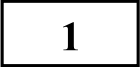 На выполнение экзаменационной работы по математике отводится 3 часа 55 минут (235 минут).Ответы   к   заданиям   1—12  записываются   по   приведённому нижеобразцу   в  виде  целого   числа  или  конечной   десятичной   дроби. Числа	 	Пакет молока стоит 40 рублей. Пенсионерам магазин делает скидку 15%. Сколько рублей заплатит пенсионер за пакет молока?Ответ:     	запишите в поля ответов в тексте работы, а затем перенесите в бланк ответов № 1.Ответ.      -0,   В		it› - 0	8При выполнении заданий 13—19 требуется записать полное решение и ответ в бланке ответов № 2.Все	бланки	ЕГЭ	заполняются	яркими	чёрными	чернилами.Допускается использование гелевой, капиллярной или перьевой ручек.При выполнении заданий можно пользоваться черновиком. Записи в черновике не учитываются при оценивании работы.Баллы, полученные Вами за выполненные задания, суммируются. Постарайтесь выполнить как можно больше заданий и набрать наибольшее количество баллов.Желаем успеха.!Справочные  материалыsin2 ‹i + cos2 о = 1 sin 2п  =  2 sin п  cos п cos 2п  =   cos' п — sin2  п2		На  диаграмме  показана  среднемесячная температура  воздуха (в градусах Цельсия)   в   Петропавловске-Камчатском   по   результатам   многолетнихнаблюдений.	Найдите	по	диаграмме	количество	месяцев,	когда среднемесячная температура в Петропавловске-Камчатском выше 5°C.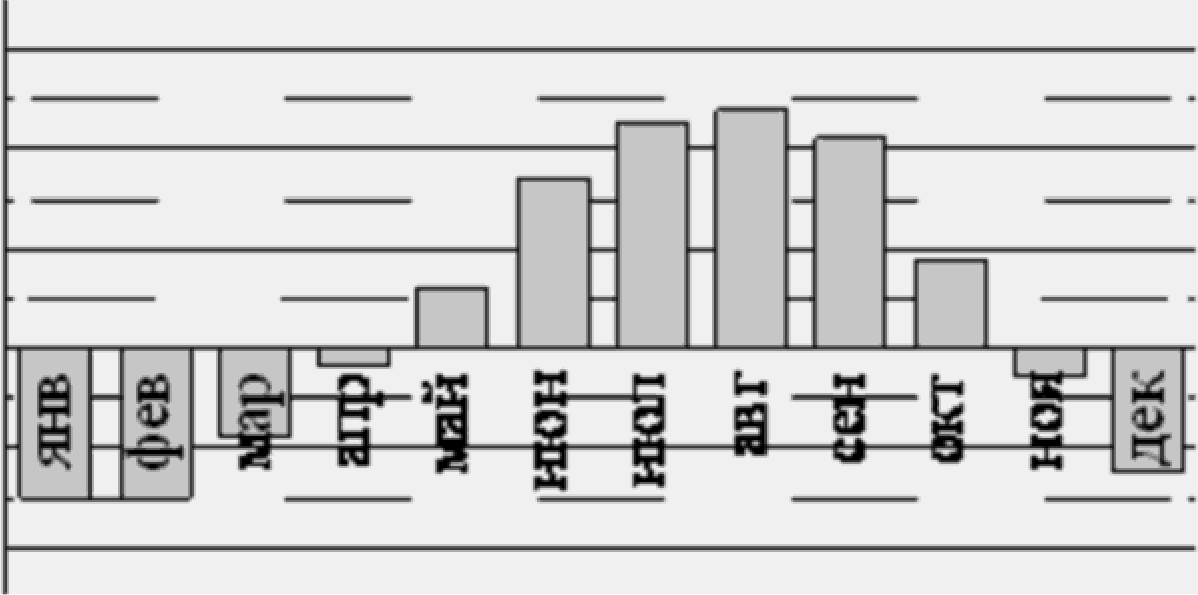 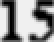 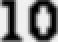 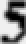 Ответ:   	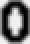 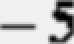 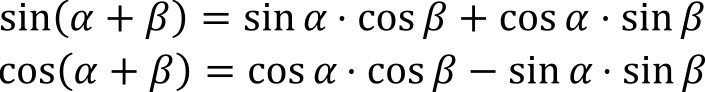   На клетчатой бумаге с размером клетки 1 х 1 изображён квадрат. Найдите радиус вписанной в него окружности.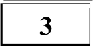 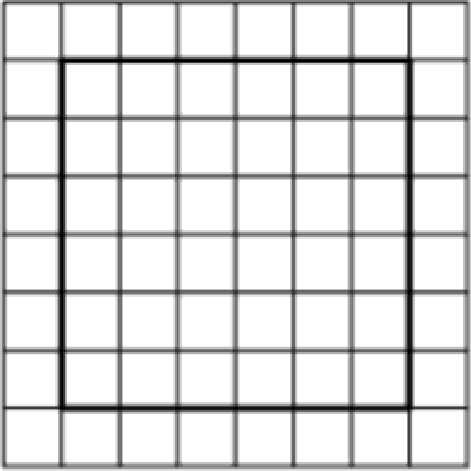 Ответ:   	  Если шахматист А. играет белыми фигурами, то он выигрывает у шахматиста   Б.   с  вероятностью   0,5.   Если   А.   играет   чёрными,   то А.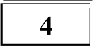 выигрывает у Б. с вероятностью 0,32. Шахматисты А. и Б. играют две партии, причём во второй партии меняют цвет фигур. Найдите вероятность того, что А. выиграет оба раза.Ответ:   	 Найдите корень уравнения 1	_	1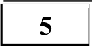 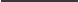 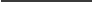 2x — 5     4s  + 13'Ответ:   	  В   треугольнике   ABC   угол  С  равен  90°,  AB —— 5,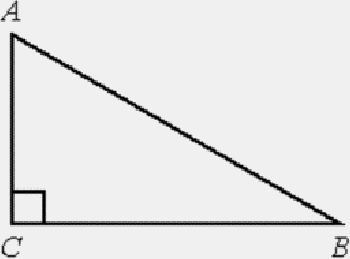 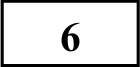 BC ——     2.  Найдите cos А.Ответ:     	  На  рисунке  изображён  график  некоторой  функции  у = f(х). Функция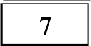 F  х) —— —х З —   x 2 — 6x + 2 —   одна  из   первообразных	функции	f х).Найдите площадь закрашенной фигуры.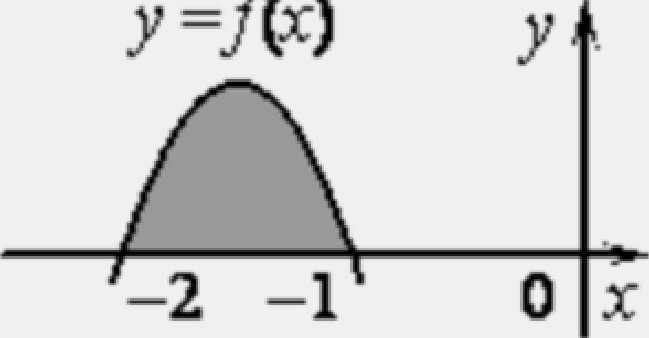 —2	—1	0	хОтвет:   	  Найдите объём многогранника, вершинами которого являются точки D, Аz, В  ,	C  ,	D  ,	Е  ,	F	правильной	шестиугольной	призмы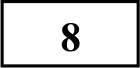 ABCDEFA В С D Е F , площадь основания которой равна 12, а боковое ребро равно 2.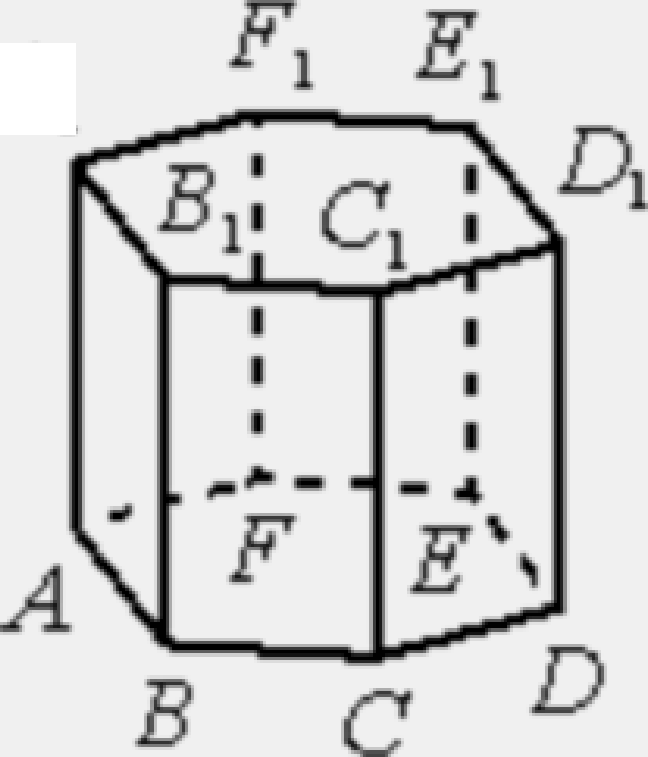 А,Ответ:   	Найдите значение выражения51 cos 4°sin 86°  + 8.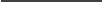 Часть 2Ответ:   	  При сближении источника и приёмника звуковых сигналов, движущихся в некоторой  среде  по прямой  навстречу  друг  другу со  скоростями  u и v (в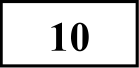 м/с) соответственно, частота звукового сигнала f (в Гц), регистрируемого приёмником,   вычисляется   по   формуле    f —— f-   ‘+“,   где   f   =  170  Гцчастота исходного сигнала, с — скорость распространения сигнала в среде (в м/с), а u = 2 м/с и v —— 17 м/с скорости приёмника и источника относительно среды. При какой скорости с распространения сигнала  в среде частота сигнала в приёмнике f  будет равна  180 Гц? Ответ дайте в  м/с.Ответ:     	  Семья состоит из мужа, жены и их дочери-студентки. Если бы зарплата мужа  увеличилась  вдвое,  общий  доход семьи  вырос бы на 67%.  Если бы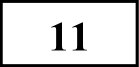 стипендия дочери уменьшилась втрое, общий доход семьи сократился бы на 4%. Сколько процентов от общего дохода семьи составляет зарплата жены?Ответ:	 Найдите наименьшее значение функции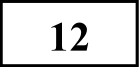 2у  —‘  +    '   на отрезке [2; 32].Ответ:   	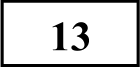 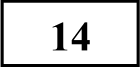 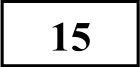 136а) Решите уравнение2cos Зх — 2 cos х + siп2 х —— 0.б) Найдите все корни этого уравнения, принадлежащие отрезку Зп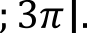 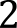 В   основании   четырехугольной   пирамиды    SABCD    лежит  прямоугольникABCD со сторонами AB —— 4 и BC —— 3. Длины боковых ребер пирамидыSA —— 1, SB —— 33,  SD —— 25.а) Докажите, что SA — высота пирамиды.6) Найдите угол между прямой SC и плоскостью ASB.Решите неравенство1	4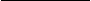 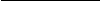 5* -b 31	53+' — 1’В остроугольном треугольнике ABC проведены высоты АК и CM. На них из точек М и К опущены перпендикуляры МЕ и OH соответственно.а) Докажите,  что прямые  EH  и  AC параллельны.6) Найдите отношение  EH  к AC, если £ABC —— 30°.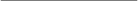 137	В июле планируется  взять кредит в банке на сумму 4,5 млн рублей на срок 9 лет. Условия его возврата таковы:каждый январь долг возрастает на г /ч по сравнению с концом предыдущего года;с февраля по июнь каждого года необходимо выплатить часть долга;в июле каждого года долг должен быть на одну и ту же сумму меньше долга на июль предыдущего года.Найдите г, если известно, что наибольший годовой платёж по кредиту составит не более 1,4 млн рублей, а наименьший—  не менее 0,6 млн рублей.  Найдите все значения п, при каждом из которых система уравнений (y2 — ху + Зт — у — 6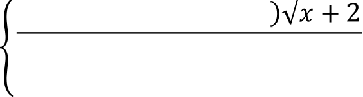 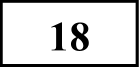 = 0,6 — хх + у — п  = 0имеет ровно два различных решения.139 Задумано несколько  (не обязательно  различных)  натуральных  чисел. Эти числа и их все возможные суммы (по 2, по 3 и т.д.) выписывают на доску в порядке   неубывания.   Если   какое-то   число   п,   выписанное   на  доску,повторяется несколько раз, то на доске оставляется одно такое число п, а остальные числа, равные п, стираются. Например, если задуманы числа 1,  3, 3, 4, то на доске будет записан набор 1, 3, 4, 5, 6, 7, 8, 10, 11.а) Приведите пример задуманных чисел, для которых на доске будет записан набор 2, 4, 6, 8.6) Существует ли пример таких задуманных чисел, для которых на доске будет записан набор 1, 3, 4, 5, 6, 9, 10, 11, 12, 13, 14, 17, 18, 19, 20, 22?в) Приведите все примеры задуманных чисел, для которых на доске будет записан набор 9, 10, 11, 19, 20, 21, 22, 30, 31, 32, 33, 41, 42, 43, 52.Система оценивания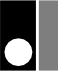 Ответы  к заданиям 1-19Каждое из заданий 1—12 считается выполненными верно, если экзаменуемый дал верный ответ в виде целого числа или конечной десятичной дроби. Каждое верно выполненное задание оценивается 1 баллом.Верно выполненные задания 13-15 максимум оцениваются в 2 балла, задания 16-17 — в 3 балла, а задания 18-19 — в 4 балла.Решения и критерии оценивания  заданий  13—19Количество баллов, выставленных за выполнение заданий 13—19, зависит от полноты решения и правильности ответа.Общие требования к выполнению заданий с развёрнутым ответом: решение должно быть математически грамотным, полным, все возможные случаи должны быть рассмотрены. Методы решения, формы его записи и формы записи ответа могут быть разными. За решение, в котором обоснованно получен правильный ответ, выставляется максимальное количество баллов. Правильный ответ при отсутствии текста решения оценивается в 0 баллов. Эксперты проверяют только математическое содержание представленного решения, а особенности записи не учитывают.При выполнении задания могут использоваться без доказательства  и ссылок любые математические факты, содержащиеся в учебниках  и учебных пособиях, входящих в Федеральный перечень учебников, рекомендуемых к использованию при реализации имеющих государственную аккредитацию образовательных программ среднего общего образования.  а) Решите уравнение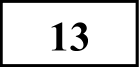 2cos Зх — 2 cos х -1- siп2 x = 0.6) Найдите все корни этого уравнения, принадлежащие отрезку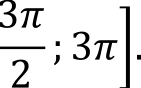 Решение:а)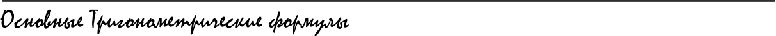 sin2o +cos2R = 1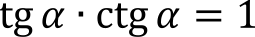 tg2 п -1- 1 = cos2п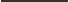 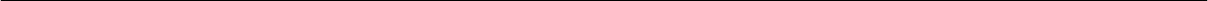 2соs З т — 2 cos х + 1 — cos 2 x —— 02 cos х   (cos2 x — 1) — (cos2 х — 1) = 0(cos 2 х — 1) -    (2   cos   т   — 1)    = 0cos'т — 1   = 0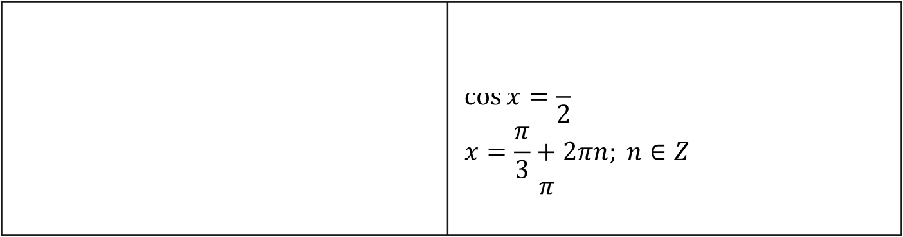 cos'т = 1 cos х —— _+1х =  nn;  п С Z2 cos х — 1  = 02 cos х = 116)Подберём корни для х —— nn; п С Z Если п = 1, то х = п   Если п = 2, то х —— 2п С	; Зп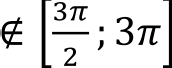 Если п =  3, то х  =  Зп С  $2  ; ЗпЕсли п = 4, то х —— 4п ф	; Зпх —— —	+   2пп;  п  С £  В   основании  четырехугольной  пирамиды  SABCD   лежит прямоугольник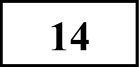 ABCD  со сторонами  AB —— 4 и BC —— 3.  Длины боковых  ребер  пирамидыSA ——	1, SB —— 33, SD —— 25.а) Докажите,  что SA  — высота пирамиды.6) Найдите угол между прямой SC и плоскостью ASB.Решение:а)Подберём корни для х =	+  2пп; п о Z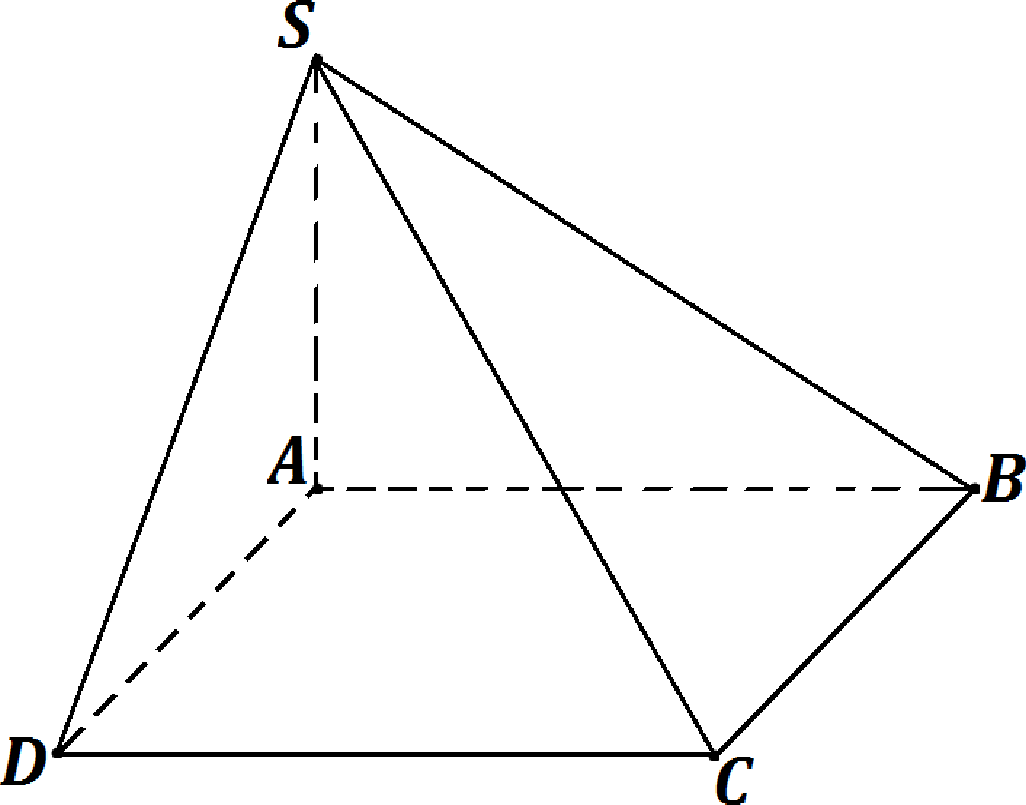 Если п  =  0, то х  =	Q	; ЗпЕсли п = 1, то	Зг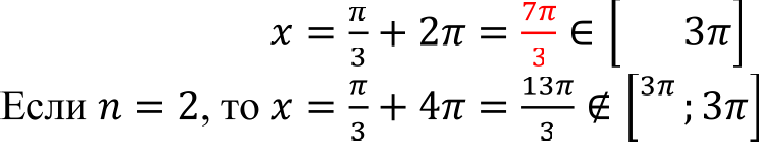 2 '2Подберём корни для т = —	+ 2пп; п С ZЕсли п =  0, то х  =  — &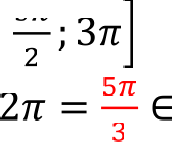 Если п = 1, то х = —  +	2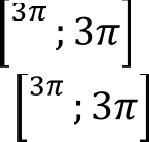 Если п  =  2, то  х  =   —    -b 4s  =  1	$2Ответ: а)	2гп,— 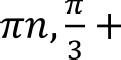 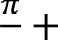 2пп;  п С Z. 6) 2п;  3s;  5r 7rЗаметим,  что в  А  ABS  выполняется  теорема Пифагора: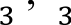 ЅВ 2	ЅА  2  +  АВ 2(	) 2	2  +  4227= 11+1627=27=>  а  ABS — прямоугольный  и zSЛB —— 90° по теореме, обратной теоремеПифагораЗаметим,  что в  А ADS  выполняется  теорема Пифагора:SD 2  =  ЅА  2+  AD 2(25)' =   1  2  +  з220 =  11  + 920  = 20=> а ADS — прямоугольный и zSAD —— 90° по теореме, обратной теореме Пифагора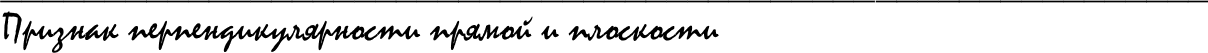 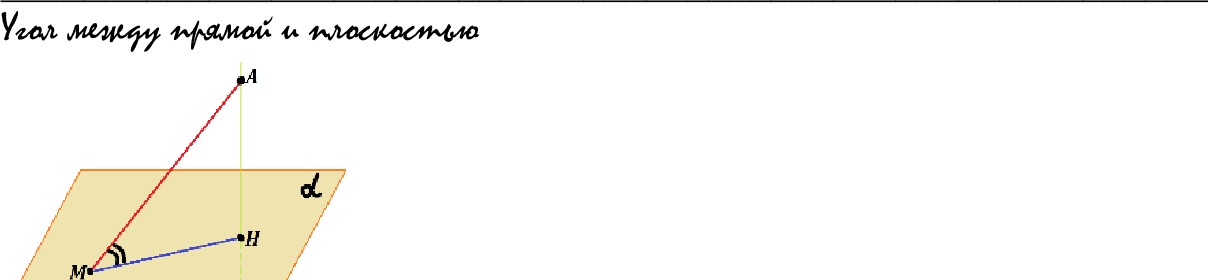 Угол между прямой и плоскостью — это угол между прямой и её проекцией на плоскость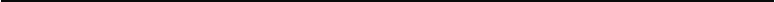 SB — это проекция SC на «дальнюю стену», т.е. на плоскость ABS nBSC  — искомый  угол между прямой  SC  и плоскостью ASBt	BSC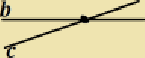 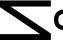 BC	3	1sвЕсли прямая перпендикулярна к двум пересекающимся прямым,  лежащим в плоскости, то она перпендикулярна к этой плоскости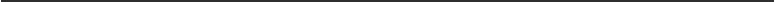 SA L  AB(v.  к.а  ABS и  а  ЛDS — прямоугольные)SA  L ADAB G AD —— А=> SA  L (ABC)=> SA — высота пирамиды6)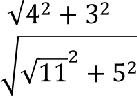 zBSC —— arctg 1Ответ: 30= 30°AC  —— 3+AB  22BY  22=	=  5 (по теореме Пифагора)2	2 =	1'	-1- 5° =	3    =  6 (по теореме Пифагора)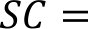 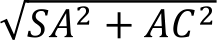 Заметим, что в а  SBС выполняется теорема Пифагора:sc 2	sв   2+	в с 26  2     = (33)' +3'36 =  27 + 9Решите неравенство36  = 36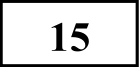 => а SBC — прямоугольный и zSBC —— 90° по теореме, обратной теореме Пифагора1	<	45• —b 31	5•+' — 1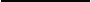 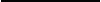 Решение:1	<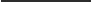 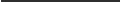 5* + 31-	5*451 — 11	<	4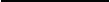 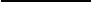 5* -1- 31-	5   5* — 1Пусть 5‘  =  t  1	<	4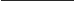 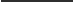 t + 31	5t — 11	—   4	< 0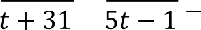 5t — 1 — 4t — 124 (t + 31)(5t  — 1)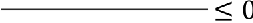 t — 125	<  0 (t + 31)(5t — 1)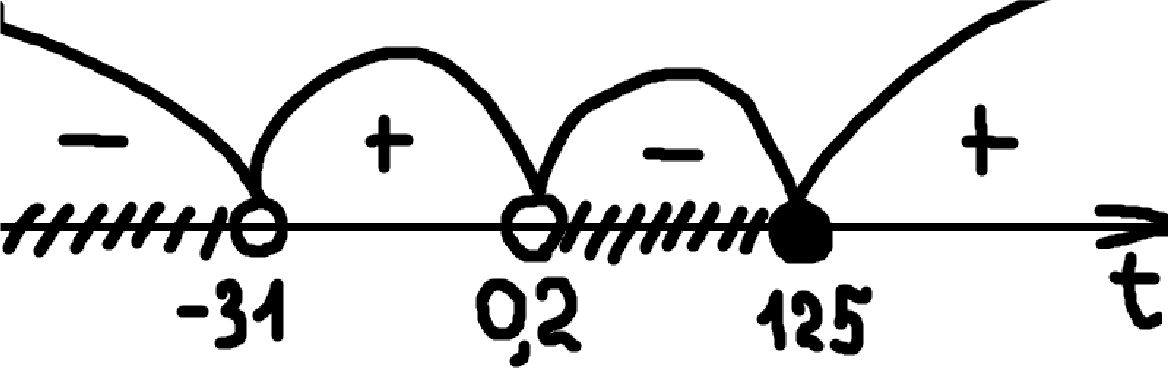 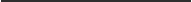 t < —31	0,2 <  t  й 125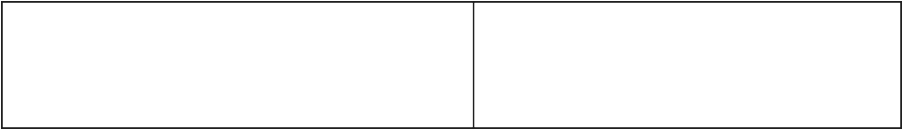 5* <  —31	5   '   <  5*  Е 53Нет   решений,   т.к.   число в  степени	—1 < х р< 3 всегда  положительноОтвет:  (—1; 3]  В остроугольном треугольнике ABC проведены высоты АК н СМ. На них из точек М и К опущены перпендикуляры МЕ н KH соответственно.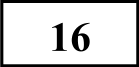 а) Докажите,  что прямые  EH  и  AC параллельны.б) Найдите отношение  EH  к AC, если £ABC —— 30°.Решение: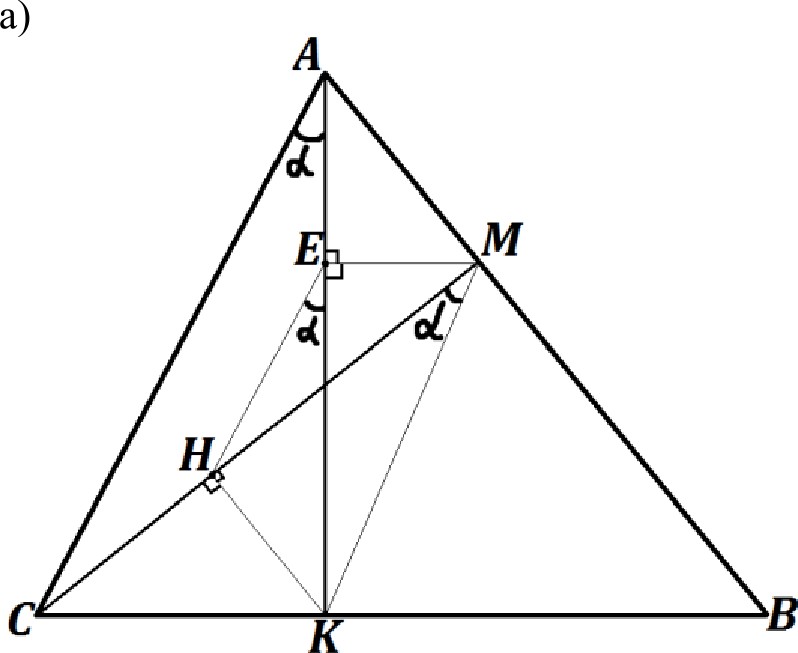 Если мы докажем равенство углов HEK н CAK, то это будет означать параллельность прямых EH н ACМАКС —— KAMC —— 90°Углы  AKC  и AMC опираются  на отрезок AC=>Можно провести окружность с  диаметром  AC,  которая  будет  проходить через точки А, М, К  н  СМысленно  проводим  окружность  через  эти точкиАналогично, Проведём MK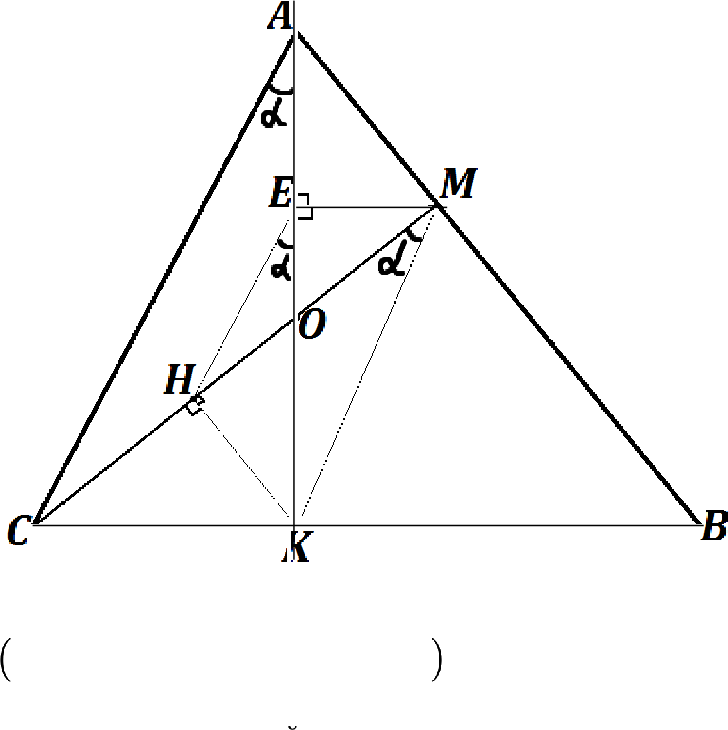 KMHK =  KMEK  = 90°Углы MHK н MEK опираются на отрезок MKМожно провести окружность с диаметром MK, которая будет проходить через точки Н,  К, Н н ЕМысленно проводим окружность через эти точкиг CMK — вписанный для обеих окружностей Пусть zCMK —— аТогда	KH  —— 2зТогда	CK —— 2aKHEK ——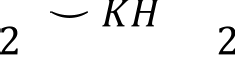 1	1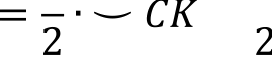 CAK2&=&2c=гHEK —— zCAK —  соответственные  углы  при  прямых  EH  и  AC  и секущейАК=>EH i i AC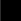 6)Пусть АК С СМ —— Оb AOC	b EOH по двум угламz CAO —— zHEO — соответственныеХАОС —— rEOH — общийИскомое	отношение	EH   к   AC  —  это   коэффициент	подобия	этих треугольников, нужно наити еголМОК —— 360 — zOMB — zOKB — zAB€	(по    теореме   о  сумме   углов четырёхугольника)LMOK —— 360 — 90 — 90 — 30 = 150°nEOH —— гMOK —— 150° (т.к. это вертикальные углы)лСОК —— 180 — £EOH (т.к. это смежные углы)KCOK —— 180 — 150 = 30°zHKO —— 180 — rOHK — rHOK (по теореме о сумме углов треугольника)KHKO —— 180 — 90 — 30 = 60°LCKH —— LCKO — ZHKO —— 90 — 60 = 30°nHCK —— 180 — nCHK — z CKH (по теореме о сумме углов треугольника)LHCK —— 180 — 90 — 30 = 60°b   CHK	b    КОН   по двум углам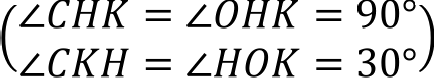 EH	ОН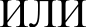 AC	OCВыразим ОН  н  OC через ОКОН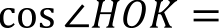 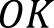 cos 30’	ОНок=>OН —— ОК   - 2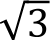 cos zCON —— ОКOCcos 30‘	ОКocOC —— ОК2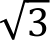 OН	ОК-	2	3OC	ОК	4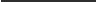 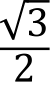 =>EA’     c	4Ответ: 6)  В июле планируется взять кредит в банке на сумму 4,5 млн рублей на срок 9 лет. Условия его возврата таковы: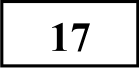 каждый январь долг возрастает на г% по сравнению с концом предыдущего года;— с февраля по июнь каждого года необходимо выплатить часть долга;— в июле каждого года долг должен быть на одну и ту же сумму меньше долга на июль предыдущего года.Найдите г, если известно, что наибольший годовой платёж по кредиту составит не более 1,4 млн рублей, а наименьший—  не менее 0,6 млн рублей.Решение:Переведём миллионы в тысячи: 4,5 млн это 4500 тыс.1,4 млн это 1400 тыс.0,6 млн это 600 тыс.Поставим таблицу: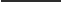 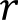 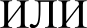 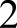 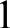 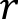 Очевидно, что наибольший годовой платёж будет в первом году, а наименьший годовой платёж будет в последнем году (потому что платежи равномерно уменьшаются в течение 9 лет)Наибольший годовой платёж й 1400 тыс. Наименьший годовой платёж й  600 тыс.Получаем систему неравенств:3500 -1- 45г й 1400t  500 —l— 5r й 60045г  й 900t 5r  й  100{гі20 tr 2 20(y 2  — ху   -1-  Зх   — у  — 6)   +  +  2 =  0,6 — х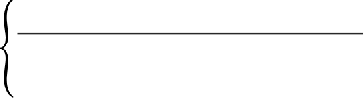 т + у — п = 0имеет ровно два различных решения.Решение:Найдём корни уравнения y2 — ху +  Зх — у — 6 =  0 y 2  — ху  — у + Зх — 6 = 0y 2  — (х   + 1)y +  Зх — 6 = 0D ——   x   2      +  2x +  1 — 12х +  24  =  x 2   — 10х +  25 =  (х — 5)2  х  -1- 1 -1-  х — 5)2 _  х  -Р 1 -Р Ј х — 5 Ј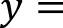 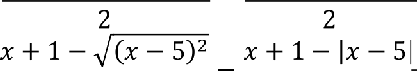 2	2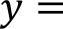 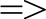 х —b 1 —b х — 5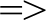 г  = 20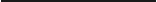 2х + 1 — х + 5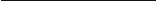 =і —2(т.к. это единственное число, подходящее под оба неравенства системы)Ответ: 20Найдите все значения п, при каждом из которых система уравнений’  2	2	=  3Получаем новую систему:х +  2 й 06 — т   >  0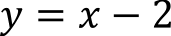 у  = 3х +  2  = 0х + у  — п = 0х й —2х  < 6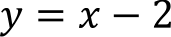 У = 3х = —2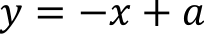 Решим графически:Сначала построим график системы:т  < 6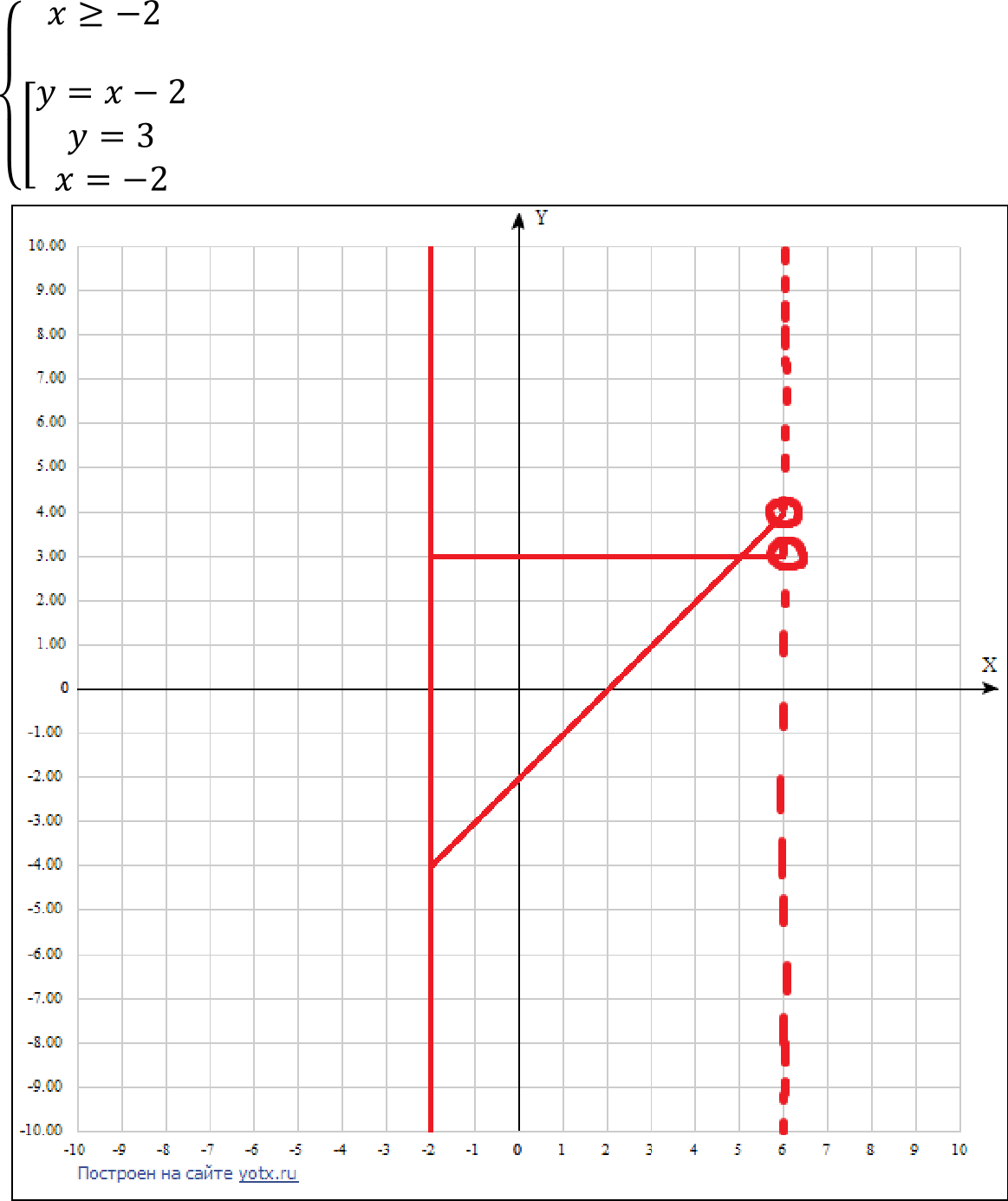 у =  —х + п —   семейство	прямых	с	коэффициентов	угла	наклона касательной k —— —1Пустьm  — прямая,  проходящая  через  точку  (—2; —4)  из  семейства  прямых  у =—х + пk  — прямая,  проходящая  через  точку  (—2; 3)  из  семейства  прямых  у =—х + пр — прямая, проходящая через точку (5; 3) из семейства прямых у =  —х +е  — прямая,  проходящая  через точку  (6; 3)  из семейства  прямых  у  =  —х +с — прямая, проходящая через точку (6; 4) из семейства прямых у =  —х +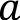 Найдём  значение  параметра  п,  соответствующее  прямой m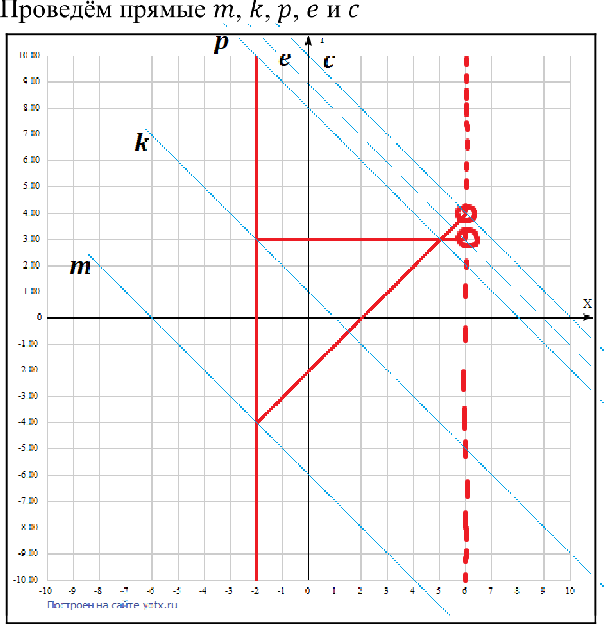 у =  —х -1- п проходит через т. (—2; —4)—4 =  2 -1- пп = —6Найдём значение параметра п, соответствующее прямой kу  =  —х +  п проходит через т. (—2; 3)3 =  2 + пНайдём значение параметра п, соответствующее прямой р у  =  —х + а проходит через т. (5; 3)3 =  —5 + пп  = 8Найдём значение параметра п, соответствующее прямой еу =  —х + п проходит через т. (6; 3)3 = —6 + пв = 9Найдём значение параметра п, соответствуюиіее прямой с у = —х -1- п проходит через т. (6; 4)4 =  —6 + пci  = 10Итак,Если п < —6, то 1 пересечение Если п = —6, то 1 пересечение Если —6 < п < 1, то 2 пересечения Если п = 1, то 2  пересеченияЕсли 1 < п < 8, то 3 пересечения Если  п  =  8, то 2 пересечения Если 8 < п < 9, то 3 пересечения Если п =  9, то 2 пересеченияЕсли 9 < п < 10, то 2 пересечения Если п =  10,  то 1 пересечение Если п >  10,  то 1 пересечениеОтвет: А С(-6;l] u(8)u[9;10)остальные числа, равные п, стираются. Например,  если задуманы числа 1, 3, 3, 4, то на доске будет записан набор 1, 3, 4, 5, 6, 7, 8, 10, 11.а)   Приведите   пример   задуманных   чисел,   для   которых   на  доске   будет записан набор 2, 4, 6, 8.	 б) Существует  ли пример  таких  задуманных  чисел, для которых на доске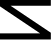 будет записан набор 1, 3, 4, 5, 6, 9, 10, 11, 12, 13, 14, 17, 18, 19, 20, 22?в) Приведите все примеры задуманных чисел, для которых на доске будет записан набор 9, 10, 11, 19, 20, 21, 22, 30, 31, 32, 33, 41, 42, 43, 52.Решение:а)Набор 2, 4, 6, 81.Среди задуманных чисел должно быть самое маленькое, т.е. 2 22.Чтобы получить 4, какие варианты есть?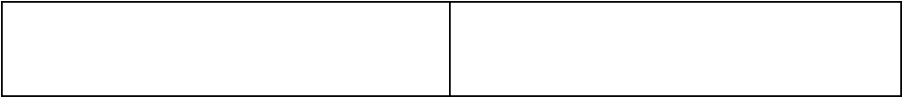 Взять ещё 2	Взять ещё 422	243.Чтобы получить 8 в конце, какие варианты есть? 22	24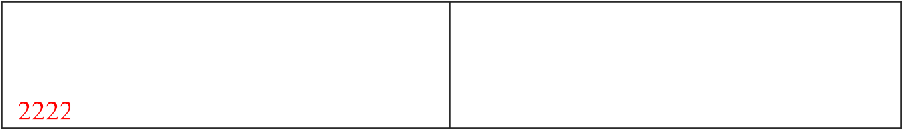 Взять ещё 22б)Взять ещё 2224Набор 1, 3, 4, 5, 6, 9, 10, 11, 12, 13, 14, 17, 18, 19, 20, 2222 — это сумма всех задуманных чисел—1	это минимальное  задуманное числоЗадумано несколько (не обязательно различных) натуральных чисел. Эти числа и их все возможные  суммы (по 2, по 3 и т.д.) выписывают на доску впорядке неубывания. Если какое-то число п, выписанное на доску, повторяется  несколько  раз, то на доске оставляется  одно  такое  число п, а22 — 1 = 21 — это сумма всех чисел, кроме единицы=>21 должно быть на доске, но его нет=>такого набора не существует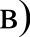 Набор 9, 10, 11, 19, 20, 21, 22, 30, 31, 32, 33, 41, 42, 43, 529 — это минимальное задуманное число=> 9Должно  ли  быть  задумано   10?  Да,  потому  что  оно  есть  в  наборе  и неявляется суммой каких-либо указанных в наборе чисел=> 9, 10Должно ли быть задумано 11? Да, потому что оно  есть  в  наборе  и  не является  суммой  каких-либо  указанных  в  наборе чисел9, 10, llДолжно ли быть задумано 19? Нет, т.к. если будет задумано 19, то текущая сумма чисел 9+10+11+l9=49, а такого числа в наборе нет9, 10, 11Должно ли быть задумано 20? Нет, т.к. если будет задумано 20, то текущая сумма чисел 9+10+11+20=50, а такого числа в наборе нет9, 10, 11Должно ли быть задумано 21? Нет, т.к. если будет задумано 21, то текущая сумма чисел 9+10+11+2l=51, а такого числа в наборе нет9,  t 0, 11Должно ли быть задумано 22? Да, т.к. если будет задумано 22, то текущая сумма чисел 9+10+11+22=52 и это последнее число набора9, 10, 11, 22Также 22 можно получить, взяв два раза по 119, 10, 11,  11, 11Ответ:  а) 2, 2, 2, 2 или 2, 2, 4, 6) Нет,  в) 9, 10,  11, 22 или  9, 10,  11, 11, 11№ заданияОтвет134243340,165-960,470,58895910340ll27124213а) оп,	-1- 2пп, —     -1- 2пп;  п С Z.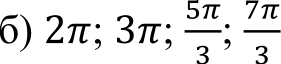 143015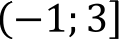 16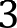 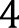 172018(-6l]u(8)u[9;10)19а) 2, 2, 2, 2 или 2, 2, 4, 6) Нет,в) 9, 10, 11, 22 или 9, 10, 11, 11, 11Содержание критерияСодержание критерияСодержание критерияСодержание критерияСодержание критерияБаллыОбоснованно получен верный ответОбоснованно получен верный ответОбоснованно получен верный ответОбоснованно получен верный ответОбоснованно получен верный ответ3Верно построена математическая модель, решение сведено к исследованию этой модели, получен неверный ответ из-за вычислительной ошибкиИЛИПолучен верный ответ, но решение недостаточно обоснованноВерно построена математическая модель, решение сведено к исследованию этой модели, получен неверный ответ из-за вычислительной ошибкиИЛИПолучен верный ответ, но решение недостаточно обоснованноВерно построена математическая модель, решение сведено к исследованию этой модели, получен неверный ответ из-за вычислительной ошибкиИЛИПолучен верный ответ, но решение недостаточно обоснованноВерно построена математическая модель, решение сведено к исследованию этой модели, получен неверный ответ из-за вычислительной ошибкиИЛИПолучен верный ответ, но решение недостаточно обоснованноВерно построена математическая модель, решение сведено к исследованию этой модели, получен неверный ответ из-за вычислительной ошибкиИЛИПолучен верный ответ, но решение недостаточно обоснованно2Верно	построена	математическая   модель	и   решениесведено к исследованию этой модели, при этом решение может быть не завершеноВерно	построена	математическая   модель	и   решениесведено к исследованию этой модели, при этом решение может быть не завершеноВерно	построена	математическая   модель	и   решениесведено к исследованию этой модели, при этом решение может быть не завершеноВерно	построена	математическая   модель	и   решениесведено к исследованию этой модели, при этом решение может быть не завершеноВерно	построена	математическая   модель	и   решениесведено к исследованию этой модели, при этом решение может быть не завершено1Решение    не  соответствуетперечисленных вышениодномуизкритериев,0Макси.пальный  баллМакси.пальный  баллМакси.пальный  баллМакси.пальный  баллМакси.пальный  балл3Содержание критерияБаллыВерно  получены  все  перечисленные   (см.  критерий  на 1балл) результаты4Верно получены  три из перечисленных  (см. критерий  на 1балл) результатов3Верно получены  два из перечисленных  (см. критерий на 12